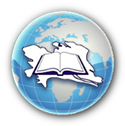 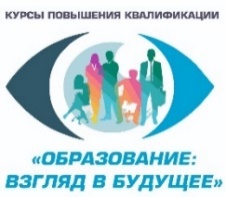 ДатыПримерные темы программ ПККатегории слушателей/Кураторы смены(наполняемость 1 смены - 100 человек)11.08-17.08«Проектирование бесконфликтной образовательной среды средствами медиации»  Специалисты, осуществляющие воспитательную деятельность в профессиональных образовательных организациях ЦПО Самарской области 